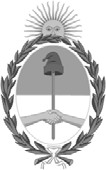 República Argentina - Poder Ejecutivo Nacional2020 - Año del General Manuel BelgranoResoluciónNúmero: RESOL-2020-22-APN-PI#INAESCIUDAD DE BUENOS AIRESJueves 13 de Febrero de 2020Referencia: EX-2020-08426476-APN-CRRHH#INAES - Equipo Técnico INAESVISTO el expediente EX-2020-08426476-APN-CRRHH#INAES, el Decreto Nº 36 del 14 de diciembre de 2019 y       la Resolución de la SECRETARÍA DE GESTIÓN Y EMPLEO PÚBLICO Nº 1 del 30 de enero del 2020, yCONSIDERANDO:Que mediante el artículo 4º Decreto Nº 36/2019 se instruyó a los Ministros y Ministras, Secretarios y Secretarias de    la Presidencia de la Nación, Autoridades Superiores de organismos descentralizados, Empresas y Sociedades del Estado de la Administración Pública Nacional, a revisar los procesos concursales y de selección de personal.Que el artículo 5º de la norma mencionada ordena, a su vez, la revisión de las designaciones efectuadas por procesos concursales de personal de dichos Ministerios u organismos, durante los últimos DOS (2) años computados desde la vigencia del presente, con el propósito de analizar su legalidad, y en particular el cumplimiento y pertinencia de los requisitos previstos para el cargo concursado y los antecedentes presentados por los y las postulantes.Que la Resolución SGyEP Nº 1/2020 estableció el procedimiento para dar cumplimiento con las  revisiones  ordenadas.Que conforme lo expuesto por el artículo 5º del acto administrativo citado corresponde designar un Equipo Técnico   de Trabajo integrado por TRES (3) miembros de esta Jurisdicción el que tendrá a su cargo las tareas indicadas en la reglamentación mencionada.Que, de acuerdo a las actuaciones del expediente EX-2020-08426476-APN-CRRHH#INAES se han propuesto a los candidatos para llevar a cabo la tarea en cuestión.Que la DIRECCIÓN DE ASUNTOS JURÍDICOS ha tomado la intervención de su competencia.Que la presente medida se dicta en uso de las facultades conferidas por el artículo 3 de la Resolución de la SECRETARÍA DE GESTIÓN y EMPLEO PÚBLICO Nº 1 del 30 de enero de 2020	.Por ello,EL PRESIDENTE DEL DIRECTORIO DELINSTITUTO NACIONAL DE ASOCIATIVISMO Y ECONOMÍA SOCIAL RESUELVE:ARTÍCULO 1°.- Designase al Dr. Antonio Edgardo CARABIO, DNI Nº 13.575.403, Dr. Antonio GONZÁLEZ ARZAC, DNI Nº 35.720.622, y al Dr. José Miguel ARMALEO, DNI Nº 11.043.397, como miembros del Equipo Técnico de Trabajo que tendrá a su cargo llevar a cabo el control de los Procesos de Selección  y  de  las  Designaciones resultantes, en el marco de lo normado por los artículos 4 y 5 del Decreto Nº 36/2019, conforme el reglamento establecido como ANEXO I de la Resolución SGyEP Nº 1/2020.ARTÍCULO 2°. - Comuníquese, publíquese, dése a la DIRECCIÓN NACIONAL DEL REGISTRO OFICIAL y archívese.Digitally signed by CAFIERO Mario Alejandro Hilario Date: 2020.02.13 20:08:58 ARTLocation: Ciudad Autónoma de Buenos AiresMario Alejandro Hilario Cafiero PresidentePresidencia INAESInstituto Nacional de Asociativismo y Economía SocialDigitally signed by GESTION DOCUMENTAL ELECTRONICA - GDEDate: 2020.02.13 20:09:15 -03:00